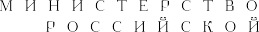 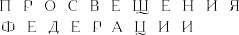 ОДОБРЕНА РЕШЕНИЕМ ФЕДЕРАЛЬНОГО УЧЕБНО-МЕТОДИЧЕСКОГО ОБЪЕДИНЕНИЯ ПО ОБЩЕМУ ОБРАЗОВАНИЮ,протокол 2/22 от 29.04.2022 г.ПРИМЕРНАЯ РАБОЧАЯ ПРОГРАММА ОСНОВНОГО ОБЩЕГО ОБРАЗОВАНИЯОСНОВЫ ДУХОВНО- НРАВСТВЕННОЙ КУЛЬТУРЫ НАРОДОВ РОССИИ(для 5—6 классов образовательных организаций)МОСКВА 2022СОДЕРЖАНИЕПОЯСНИТЕЛЬНАЯ ЗАПИСКАОбщая характеристика учебного курса «Основы духовно- нравственной культуры народов России»Программа по предметной области «Основы духовно-нрав- ственной культуры народов России» (далее — ОДНКНР) для 5—6 классов образовательных организаций составлена в соот- ветствии с:требованиями Федерального государственного образователь- ного стандарта основного общего образования (ФГОС ООО) (утверждён приказом Министерства просвещения Российской Федерации от 31 мая 2021 г. № 287);требованиями к результатам освоения программы основного общего образования (личностным, метапредметным, предмет- ным);основными подходами к развитию и формированию универ- сальных учебных действий (УУД) для основного общего образо- вания.В программе по данному курсу соблюдается преемственность с Федеральным государственным образовательным стандартом начального общего образования, а также учитываются возраст- ные и психологические особенности обучающихся на ступени основного общего образования, необходимость формирования межпредметных связей. Также в программе учитывается, что данная дисциплина носит культурологический и воспитатель- ный характер, что позволяет утверждать, что именно духовно- нравственное развитие обучающихся в духе общероссийской гражданской идентичности на основе традиционных россий- ских духовно-нравственных ценностей — важнейший результат обучения ОДНКНР.Сохранение традиционных российских духовно-нравственных ценностей как значимой части культурного и исторического наследия народов России — один из ключевых национальных приоритетов Российской Федерации, способствующих дальнейшей гуманизации и развитию российского общества, формированию гражданской идентичности у подрастающих по- колений.Согласно Стратегии национальной безопасности Российской Федерации (утверждена указом Президента Российской Феде- рации от 2 июля 2021 г. № 400, пункт 91), к традиционным российским духовно-нравственным ценностям относятся жизнь, достоинство, права и свободы человека, патриотизм, граждан-ственность, служение Отечеству и ответственность за его судьбу, высокие нравственные идеалы, крепкая семья, созидательный труд, приоритет духовного над материальным, гуманизм, мило- сердие, справедливость, коллективизм, взаимопомощь и взаимо- уважение, историческая память и преемственность поколений, единство народов России. Именно традиционные российские ду- ховно-нравственные ценности объединяют Россию как многона- циональное и многоконфессиональное государство, лежат в ос- нове представлений о гражданской идентичности как ключевом ориентире духовно-нравственного развития обучающихся.Центральная идея гражданской идентичности — образ буду- щего нашей страны, который формируется с учётом националь- ных и стратегических приоритетов российского общества, куль- турно-исторических традиций всех народов России, духовно- нравственных ценностей, присущих ей на протяжении всей её истории.В процессе изучения курса ОДНКНР школьники получают возможность систематизировать, расширять и углублять полу- ченные в рамках общественно-научных дисциплин знания и представления о структуре и закономерностях развития социу- ма, о прошлом и настоящем родной страны, находить в истории российского общества существенные связи с традиционной ду- ховно-нравственной культурой России, определять свою иден- тичность как члена семьи, школьного коллектива,  региональ- ной общности, гражданина страны с опорой на традиционные духовно-нравственные ценности.Не менее важно отметить, что данный курс формируется и преподаётся в соответствии с принципами культурологичности и культуросообразности, научности содержания и подхода к от- бору информации, соответствия требованиям возрастной педа- гогики и психологии.В процессе изучения курса обучающиеся получают представ- ление о существенных взаимосвязях между материальной и духовной культурой, обусловленности культурных реалий современного общества его духовно-нравственным обликом. Изучаются основные компоненты культуры, её специфические инструменты самопрезентации, исторические и современные особенности духовно-нравственного развития народов России.Содержание курса направлено на формирование нравствен- ного идеала, гражданской идентичности личности обучающего- ся и воспитание патриотических чувств к Родине (осознание себя как гражданина своего Отечества), формирование исторической памяти.Материал курса представлен через актуализацию макроуров- ня (Россия в целом как многонациональное, поликонфессио- нальное государство, с едиными для всех законами, общерос- сийскими духовно-нравственными и культурными ценностями) на микроуровне (собственная идентичность, осознанная как часть малой Родины, семьи и семейных традиций, этнической и религиозной истории, к которой принадлежит обучающийся как личность).Принцип культурологичности в преподавании означает важность культурологического, а не конфессионального подхо- да, отсутствие культурной, этнической, религиозной ангажиро- ванности в содержании предмета и его смысловых акцентах.Принцип научности подходов и содержания в преподавании данной дисциплины означает важность терминологического единства, необходимость освоения основных научных подходов к рассмотрению культуры и усвоению научной терминологии для понимания культурообразующих элементов и формирова- ния познавательного интереса к этнокультурным и религиоз- ным феноменам.Принцип соответствия требованиям возрастной  педагогики и психологии включает отбор тем и содержания курса согласно приоритетным зонам ближайшего  развития для 5—6 классов, когнитивным способностям и социальным потребностям обучающихся, содержанию гуманитарных и общественно-научных учебных предметов.Принцип формирования гражданского самосознания и об- щероссийской гражданской идентичности обучающихся в процессе изучения курса предметной области ОДНКНР вклю- чает осознание важности наднационального и надконфессио- нального гражданского единства народов России как основопо- лагающего элемента в воспитании патриотизма и любви к Ро- дине. Данный принцип должен быть реализован через поиск объединяющих черт в духовно-нравственной жизни народов России, их культуре, религии и историческом развитии.Цели изучения учебного курса«Основы духовно-нравственной культуры народов России»Целями изучения учебного курса являются:формирование общероссийской гражданской идентичности обучающихся через изучение культуры (единого культурного пространства) России в контексте процессов этноконфессио- нального согласия и взаимодействия, взаимопроникновенияи мирного сосуществования народов, религий, национальных культур;создание условий для становления у обучающихся мировоз- зрения на основе традиционных российских духовно-нрав- ственных ценностей, ведущих к осознанию своей принадлеж- ности к многонациональному народу Российской Федерации;формирование и сохранение уважения к ценностям и убеж- дениям представителей разных национальностей и вероиспо- веданий, а также способности к диалогу с представителями других культур и мировоззрений;идентификация собственной личности как полноправного субъекта культурного, исторического и цивилизационного развития страны.Цели курса определяют следующие задачи:овладение предметными компетенциями, имеющими преи- мущественное значение для формирования гражданской идентичности обучающегося;приобретение и усвоение знаний о нормах общественной мо- рали и нравственности как основополагающих элементах ду- ховной культуры современного общества;развитие представлений о значении духовно-нравственных ценностей и нравственных норм для достойной жизни лич- ности, семьи, общества, ответственного отношения к будуще- му отцовству и материнству;становление компетенций межкультурного взаимодействия как способности и готовности вести межличностный, меж- культурный, межконфессиональный диалог при осознании и сохранении собственной культурной идентичности;формирование основ научного мышления обучающихся через систематизацию знаний и представлений, полученных на уроках литературы, истории, изобразительного искусства, музыки;обучение рефлексии собственного поведения и оценке пове- дения окружающих через развитие навыков обоснованных нравственных суждений, оценок и выводов;воспитание уважительного и бережного отношения к истори- ческому, религиозному и культурному наследию народов России;содействие осознанному формированию мировоззренческих ориентиров, основанных на приоритете традиционных рос- сийских духовно-нравственных ценностей;формирование патриотизма как формы гражданского самосо- знания через понимание роли личности в истории и культу-ре, осознание важности социального взаимодействия, граж- данской идентичности для процветания общества в целом.Изучение курса «Основы духовно-нравственной культуры на- родов России» вносит значительный вклад в достижение глав- ных целей основного общего образования, способствуя:расширению и систематизации знаний и представлений школьников о культуре и духовных традициях народов Рос- сии, о нравственных ценностях, полученных при изучении основ религиозной культуры и светской этики, окружающего мира, литературного чтения и других предметов начальной школы;углублению представлений о светской этике, религиозной культуре народов России, их роли в развитии современного общества;формированию основ морали и нравственности, воплощён- ных в семейных, этнокультурных и религиозных ценностях, ориентированных на соизмерение своих поступков с нрав- ственными идеалами, на осознание своих обязанностей перед обществом и государством;воспитанию патриотизма; уважения к истории, языку, куль- турным и религиозным традициям своего народа и других народов России, толерантному отношению к людям другой культуры, умению принимать и ценить ценности других культур, находить в них общее и особенное, черты, способ- ствующие взаимному обогащению культур;пробуждению интереса к культуре других народов, проявле- нию уважения, способности к сотрудничеству, взаимодей- ствию на основепоиска общих культурных стратегий и идеалов;осознанию приоритетной значимости духовно-нравственных ценностей, проявляющейся в преобладании этических, ин- теллектуальных, альтруистических мотивов над потреби- тельскими и эгоистическими;раскрытию природы духовно-нравственных ценностей рос- сийского общества, объединяющих светскость и духовность;формирование ответственного отношения к учению и труду, готовности и способности обучающихся к саморазвитию и са- мообразованию на основе мотивации к обучению и познанию, осознанному выбору ценностных ориентаций, способствую- щих развитию общества в целом;получению научных представлений о культуре и её функциях, особенностях взаимодействия с социальными институтами, а, следовательно, способности их применять в анализе иизучении социально-культурных явлений в истории и куль- туре России и современном обществе, давать нравственные оценки поступков и событий на основе осознания главенству- ющей роли духовно-нравственных ценностей в социальных и культурно-исторических процессах;развитию информационной культуры школьников, компе- тенций в отборе, использовании и структурировании инфор- мации, а также возможностей для активной самостоятельной познавательной деятельности.Место курса «Основы духовно-нравственной культуры народов России» в учебном планеВ соответствии с Федеральным государственным образова- тельным стандартом основного общего образования предметная область «Основы духовно-нравственной культуры народов Рос- сии» является обязательной для изучения.Данная программа направлена на изучение курса «Основы духовно-нравственной культуры народов России» в 5—6 клас- сах.В целях реализации настоящей программы на изучение курса на уровне основного общего образования отводится 34 часа на каждый учебный год, не менее 1 учебного часа в неделю.Содержание учебного курса «Основы духовно- нравственной культуры народов России»класс (34 ч)Тематический блок 1.«Россия — наш общий дом»Тема 1. Зачем изучать курс «Основы духовно-нравственной культуры народов России»?Формирование и закрепление гражданского единства. Родина и Отечество. Традиционные ценности и ролевые модели. Традиционная семья. Всеобщий характер морали и нрав- ственности. Русский язык и единое культурное пространство. Риски и угрозы духовно-нравственной культуре народов России.Тема 2. Наш дом — Россия.Россия — многонациональная страна. Многонациональный народ Российской Федерации. Россия как общий дом. Дружба народов.Тема 3. Язык и история.Что такое язык? Как в языке народа отражается его история? Язык как инструмент культуры. Важность коммуникации меж- ду людьми. Языки народов мира, их взаимосвязь.Тема 4. Русский язык — язык общения и язык возможностей. Русский язык — основа российской культуры. Как складывался русский язык: вклад народов России в его развитие. Русский язык как культурообразующий проект и язык межнацио- нального общения. Важность общего языка для всех народовРоссии. Возможности, которые даёт русский язык.Тема 5. Истоки родной культуры.Что такое культура. Культура и природа. Роль культуры в жизни общества. Многообразие культур и его причины. Един- ство культурного пространства России.Тема 6. Материальная культура.Материальная культура: архитектура, одежда, пища, транс- порт, техника. Связь между материальной культурой и духовно-нравственными ценностями общества.Тема 7. Духовная культура.Духовно-нравственная культура. Искусство, наука, духовность Мораль, нравственность, ценности. Художественное осмысление мира. Символ и знак. Духовная культура как реализация ценностей.Тема 8. Культура и религия.Религия и культура. Что такое религия, её роль в жизни об- щества и человека. Государствообразующие религии России. Единство ценностей в религиях России.Тема 9. Культура и образование.Зачем нужно учиться? Культура как способ получения нуж- ных знаний. Образование как ключ к социализации и духовно- нравственному развитию человека.Тема 10. Многообразие культур России (практическое заня- тие).Единство культур народов России. Что значит быть культур- ным человеком? Знание о культуре народов России.Тематический блок 2.«Семья и духовно-нравственные ценности»Тема 11. Семья — хранитель духовных ценностей.Семья — базовый элемент общества. Семейные ценности, традиции и культура. Помощь сиротам как духовно-нравствен- ный долг человека.Тема 12. Родина начинается с семьи.История семьи как часть истории народа, государства, чело- вечества. Как связаны Родина и семья? Что такое Родина и Отечество?Тема 13. Традиции семейного воспитания в России.Семейные традиции народов России. Межнациональные семьи. Семейное воспитание как трансляция ценностей.Тема 14. Образ семьи в культуре народов России. Произведения устного поэтического творчества (сказки,поговорки и т. д.) о семье и семейных обязанностях. Семья в литературе и произведениях разных видов искусства.Тема 15. Труд в истории семьи.Социальные роли в истории семьи. Роль домашнего труда.Роль нравственных норм в благополучии семьи.Тема 16. Семья в современном мире (практическое занятие). Рассказ о своей семье (с использованием фотографий, книг,писем и др.). Семейное древо. Семейные традиции.Тематический блок 3.«Духовно-нравственное богатство личности»Тема 17. Личность — общество — культура.Что делает человека человеком? Почему человек не может жить вне общества. Связь между обществом и культурой как реализация духовно-нравственных ценностей.Тема 18. Духовный мир человека. Человек — творец культуры. Культура как духовный мир человека. Мораль. Нравственность. Патриотизм. Реализация ценностей в культуре. Творчество: что это такое? Границы творчества. Традиции и новации в культуре. Границы культур. Созидательный труд. Важностьтруда как творческой деятельности, как реализации.Тема 19. Личность и духовно-нравственные ценности. Мораль и нравственность в жизни человека. Взаимопомощь,сострадание, милосердие, любовь, дружба, коллективизм, па- триотизм, любовь к близким.Тематический блок 4. «Культурное единство России»Тема 20. Историческая память как духовно-нравственная ценность.Что такое история и почему она важна? История семьи — часть истории народа, государства, человечества. Важность исторической памяти, недопустимость её фальсификации. Пре- емственность поколений.Тема 21. Литература как язык культуры.Литература как художественное осмысление действительно- сти. От сказки к роману. Зачем нужны литературные произве- дения? Внутренний мир человека и его духовность.Тема 22. Взаимовлияние культур.Взаимодействие культур. Межпоколенная и межкультурная трансляция. Обмен ценностными установками и идеями. При- меры межкультурной коммуникации как способ формирования общих духовно-нравственных ценностей.Тема 23. Духовно-нравственные ценности российского народа. Жизнь, достоинство, права и свободы человека, патриотизм, гражданственность, служение Отечеству и ответственность за его судьбу, высокие нравственные идеалы, крепкая семья, созидательный труд, приоритет духовного над материальным, гуманизм, милосердие, справедливость, коллективизм, взаимо- помощь, историческая память и преемственность поколений,единство народов России.Тема 24. Регионы России: культурное многообразие. Исторические и социальные причины культурного разнообразия. Каждый регион уникален. Малая Родина — часть общего Отечества.Тема 25. Праздники в культуре народов России.Что такое праздник? Почему праздники важны. Праздничные традиции в России. Народные праздники как память культуры, как воплощение духовно-нравственных идеалов.Тема 26. Памятники архитектуры в культуре народов России.Памятники как часть культуры: исторические, художествен- ные, архитектурные. Культура как память. Музеи. Храмы. Дворцы. Исторические здания как свидетели истории. Архи- тектура и духовно-нравственные ценности народов России.Тема 27. Музыкальная культура народов России.Музыка. Музыкальные произведения. Музыка как форма выражения эмоциональных связей между людьми. Народные инструменты. История народа в его музыке и инструмен тах.Тема 28. Изобразительное искусство народов России.Художественная реальность. Скульптура: от религиозных сюжетов к современному искусству. Храмовые росписи и фоль- клорные орнаменты. Живопись, графика. Выдающиеся худож- ники разных народов России.Тема 29. Фольклор и литература народов России. Пословицы и поговорки. Эпос и сказка. Фольклор как отражение истории народа и его ценностей, морали и нравственности. Национальная литература. Богатство культуры народа в его литературе.Тема 30. Бытовые традиции народов России: пища, одежда, дом (практическое занятие).Рассказ о бытовых традициях своей семьи, народа, региона. Доклад с использованием разнообразного зрительного ряда и других источников.Тема 31. Культурная карта России (практическое занятие).География культур России. Россия как культурная карта.Описание регионов в соответствии с их особенностями. Тема 32. Единство страны — залог будущего России.Россия — единая страна. Русский мир. Общая история, сход- ство культурных традиций, единые духовно-нравственные цен- ности народов России.класс (34 ч)Тематический блок 1. «Культура как социальность»Тема 1. Мир культуры: его структура.Культура как форма социального взаимодействия. Связь между миром материальной культуры и социальной структурой общества. Расстояние и образ жизни людей. Научно-техниче- ский прогресс как один из источников формирования социаль- ного облика общества.Тема 2. Культура России: многообразие регионов.Территория России. Народы, живущие в ней. Проблемы культурного взаимодействия в обществе с многообразием куль- тур. Сохранение и поддержка принципов толерантности и ува- жения ко всем культурам народов России.Тема 3. История быта как история культуры.Домашнее хозяйство и его типы. Хозяйственная деятельность народов России в разные исторические периоды. Многообразие культурных укладов как результат исторического развития народов России.Тема 4. Прогресс: технический и социальный. Производительность труда. Разделение труда. Обслуживающий и производящий труд. Домашний труд и его механизация. Что такое технологии и как они влияют на культуру и ценности общества?Тема 5. Образование в культуре народов России. Представление об основных этапах в истории образования.Ценность знания. Социальная обусловленность различных видов образования. Важность образования для современного мира. Образование как трансляция культурных смыслов, как способ передачи ценностей.Тема 6. Права и обязанности человека.Права и обязанности человека в культурной традиции наро- дов России. Права и свободы человека и гражданина, обозна- ченные в Конституции Российской Федерации.Тема 7. Общество и религия: духовно-нравственное взаимо- действие.Мир религий в истории. Религии народов России сегодня. Государствообразующие и традиционные религии как источник духовно-нравственных ценностей.Тема 8. Современный мир: самое важное (практическое за- нятие).Современное общество: его портрет. Проект: описание самых важных черт современного общества с точки зрения материаль- ной и духовной культуры народов России.Тематический блок 2.«Человек и его отражение в культуре»Тема 9. Каким должен быть человек? Духовно-нравственный облик и идеал человека.Мораль, нравственность, этика, этикет в культурах народов России. Право и равенство в правах. Свобода как ценность. Долг как её ограничение. Общество как регулятор свободы.Свойства и качества человека, его образ в культуре народов России, единство человеческих качеств. Единство духовной жизни.Тема 10. Взросление человека в культуре народов России. Социальное измерение человека. Детство, взросление, зрелость, пожилой возраст. Проблема одиночества. Необходимость развития во взаимодействии с другими людьми. Самостоятельность как ценность.Тема 11. Религия как источник нравственности.Религия как источник нравственности и гуманистического мышления. Нравственный идеал человека в традиционных ре- лигиях. Современное общество и религиозный идеал человека. Тема 12. Наука как источник знания о человеке и человече-ском.Гуманитарное знание и его особенности. Культура как само- познание. Этика. Эстетика. Право в контексте духовно-нрав- ственных ценностей.Тема 13. Этика и нравственность как категории духовной культуры.Что такое этика. Добро и его проявления в реальной жизни. Что значит быть нравственным. Почему нравственность важна?Тема 14. Самопознание (практическое занятие).Автобиография и автопортрет: кто я и что я люблю. Как устроена моя жизнь. Выполнение проекта.Тематический блок 3.«Человек как член общества»Тема 15. Труд делает человека человеком.Что такое труд. Важность труда и его экономическая стои- мость. Безделье, лень, тунеядство. Трудолюбие, подвиг труда, ответственность. Общественная оценка труда.Тема 16. Подвиг: как узнать героя?Что такое подвиг. Героизм как самопожертвование. Героизм на войне. Подвиг в мирное время. Милосердие, взаимопомощь. Тема 17. Люди в обществе: духовно-нравственное взаимовли-яние.Человек в социальном измерении. Дружба, предательство. Коллектив. Личные границы. Этика предпринимательства. Социальная помощь.Тема 18. Проблемы современного общества как отражение его духовно-нравственного самосознания.Бедность. Инвалидность. Асоциальная семья. Сиротство.Отражение этих явлений в культуре общества.Тема 19. Духовно-нравственные ориентиры социальных отношений.Милосердие. Взаимопомощь. Социальное служение. Благо- творительность. Волонтёрство. Общественные блага.Тема 20. Гуманизм как сущностная характеристика духовно- нравственной культуры народов России.Гуманизм. Истоки гуманистического мышления. Философия гуманизма. Проявления гуманизма в историко-культурном на- следии народов России.Тема 21. Социальные профессии; их важность для сохранения духовно-нравственного облика общества.Социальные профессии: врач, учитель, пожарный, полицей- ский, социальный работник. Духовно-нравственные качества, необходимые представителям этих профессий.Тема 22. Выдающиеся благотворители в истории. Благотво- рительность как нравственный долг.Меценаты, философы, религиозные лидеры, врачи, учёные, педагоги. Важность меценатства для духовно-нравственного развития личности самого мецената и общества в целом.Тема 23. Выдающиеся учёные России. Наука как источник социального и духовного прогресса общества.Учёные России. Почему важно помнить историю науки. Вклад науки в благополучие страны. Важность морали и нрав- ственности в науке, в деятельности учёных.Тема 24. Моя профессия (практическое занятие).Труд как самореализация, как вклад в общество. Рассказ о своей будущей профессии.Тематический блок 4. «Родина и патриотизм»Тема 25. Гражданин.Родина и гражданство, их взаимосвязь. Что делает человека гражданином. Нравственные качества гражданина.Тема 26. Патриотизм.Патриотизм. Толерантность. Уважение к другим народам и их истории. Важность патриотизма.Тема 27. Защита Родины: подвиг или долг?Война и мир. Роль знания в защите Родины. Долг гражданина перед общество. Военные подвиги. Честь. Доблесть.Тема 28. Государство. Россия — наша Родина.Государство как объединяющее начало. Социальная сторона права и государства. Что такое закон. Что такое Родина? Что такое государство? Необходимость быть гражданином. Россий- ская гражданская идентичность.Тема 29. Гражданская идентичность (практическое заня- тие).Какими качествами должен обладать человек как гражданин. Тема 30. Моя школа и мой класс (практическое занятие). Портрет школы или класса через добрые дела.Тема 31. Человек: какой он? (практическое занятие).Человек. Его образы в культуре. Духовность и нравствен- ность как важнейшие качества человека.Тема Человек и культура (проект).Итоговый проект: «Что значит быть человеком?».Планируемые результаты освоения учебного курса«Основы духовно-нравственной культуры народов России» на уровне основного общего образованияЛичностные результатыПланируемые результаты освоения курса представляют со- бой систему ведущих целевых установок и ожидаемых резуль- татов освоения всех компонентов, составляющих содержатель- ную основу образовательной программы.Личностные результаты освоения курса достигаются в един- стве учебной и воспитательной деятельности.Личностные результаты освоения курса включают осознание российской гражданской идентичности; готовность обуча- ющихся к саморазвитию, самостоятельности и личностному самоопределению; ценность самостоятельности и инициативы; наличие мотивации к целенаправленной социально значимой деятельности; сформированность внутренней позиции лично- сти как особого ценностного отношения к себе, окружающим людям и жизни в целом.Патриотическое воспитаниеСамоопределение (личностное, профессиональное, жизнен- ное): сформированность российской гражданской идентичности: патриотизма, уважения к Отечеству, прошлому и настоящему многонационального народа России через представления об исторической роли культур народов России, традиционных религий, духовно-нравственных ценностей в становлении рос- сийской государственности .Гражданское воспитаниеОсознанность своей гражданской идентичности через знание истории, языка, культуры своего народа, своего края, основ культурного наследия народов России и человечества и знание основных норм морали, нравственных и духовных идеалов, хра- нимых в культурных традициях народов России, готовность на их основе к сознательному самоограничению в поступках, по- ведении, расточительном потребительстве;сформированность понимания и принятия гуманистических, демократических и традиционных ценностей многонациональ- ного российского общества с помощью воспитания способности к духовному развитию, нравственному самосовершенствова- нию; воспитание веротерпимости, уважительного отношения к религиозным чувствам, взглядам людей или их отсутствию.Ценности познавательной деятельностиСформированность целостного мировоззрения, соответствую- щего современному уровню развития науки и общественной практики, учитывающего социальное, культурное, языковое, духовное многообразие современного мира.Смыслообразование: сформированность ответственного отно- шения к учению, готовности и способности обучающихся к са- моразвитию и самообразованию на основе мотивации к обуче- нию и познанию через развитие способностей к духовному раз- витию, нравственному самосовершенствованию; воспитание веротерпимости, уважительного отношения к религиозным чувствам, взглядам людей или их отсутствию.Духовно-нравственное воспитаниеСформированность осознанного, уважительного и доброжела- тельного отношения к другому человеку, его мнению, мировоз- зрению, культуре, языку, вере, гражданской позиции, к исто- рии, культуре, религии, традициям, языкам, ценностям наро- дов родного края, России и народов мира;освоение социальных норм, правил поведения, ролей и форм социальной жизни в группах и сообществах, включая взрослые и социальные сообщества;сформированность нравственной рефлексии и компетентно- сти в решении моральных проблем на основе личностного вы- бора, нравственных чувств и нравственного поведения, осоз- нанного и ответственного отношения к собственным поступкам; осознание значения семьи в жизни человека и общества; при- нятие ценности семейной жизни; уважительное и заботливое отношение к членам своей семьи через знание основных норм морали, нравственных, духовных идеалов, хранимых в куль- турных традициях народов России; готовность на их основе к сознательному самоограничению в поступках, поведении, расточительном потреблении.Метапредметные результатыМетапредметные результаты освоения курса включают освоение обучающимися межпредметных понятий (используются в нескольких предметных областях) и универсальные учебные действия (познавательные, коммуникативные, регулятивные); способность их использовать в учебной, познавательной и социальной практике; готовность к самостоятельному планированию и осуществлению учебной деятельности и организации учебного сотрудничества с педагогом и сверстниками, к участию в построении индивидуальной образовательной траектории; овладение навыками работы с информацией: воспритие и создание информационных текстов в различных форматах, в том числе цифровых, с учётом назначения информации и её аудитории.Познавательные универсальные учебные действияПознавательные универсальные учебные действия включают:умение определять понятия, создавать обобщения, устанав- ливать аналогии, классифицировать, самостоятельно выби- рать основания и критерии для классификации, устанавли- вать причинно-следственные связи, строить логическое рас- суждение, умозаключение (индуктивное, дедуктивное, по аналогии) и делать выводы (логические УУД);умение создавать, применять и преобразовывать знаки и сим- волы, модели и схемы для решения учебных и познаватель- ных задач (знаково-символические / моделирование);смысловое чтение;развитие мотивации к овладению культурой активного ис- пользования словарей и других поисковых систем.Коммуникативные универсальные учебные действияКоммуникативные универсальные учебные действия вклю- чают:умение организовывать учебное сотрудничество и совмест- ную деятельность с учителем и сверстниками; работать инди- видуально и в группе: находить общее решение и разрешать конфликты на основе согласования позиций и учёта интере- сов; формулировать, аргументировать и отстаивать своё мне- ние (учебное сотрудничество);умение осознанно использовать речевые средства в соответ- ствии с задачей коммуникации для выражения своих чувств, мыслей и потребностей для планирования и регуляции своей деятельности; владение устной и письменной речью, моно- логической контекстной речью (коммуникация);формирование и развитие компетентности в области исполь- зования информационно-коммуникационных технологий (ИКТ-компетентность).Регулятивные универсальные учебные действияРегулятивные универсальные учебные действия включают:умение самостоятельно определять цели обучения, ставить и формулировать для себя новые задачи в учёбе и познаватель- ной деятельности, развивать мотивы и интересы своей позна- вательной деятельности (целеполагание);умение самостоятельно планировать пути достижения целей, в том числе альтернативные, осознанно выбирать наиболее эффективные способы решения учебных и познавательных задач (планирование);умение соотносить свои действия с планируемыми результа- тами, осуществлять контроль своей деятельности в процессе достижения результата, определять способы действий в рам- ках предложенных условий и требований, корректировать свои действия в соответствии с изменяющейся ситуацией (контроль и коррекция);умение оценивать правильность выполнения учебной задачи, собственные возможности её решения (оценка);владение основами самоконтроля, самооценки, принятия ре- шений и осуществления осознанного выбора в учебной и по- знавательной (познавательная рефлексия, саморегуляция) деятельности.Предметные результатыПредметные результаты освоения курса включают освоение научных знаний, умений и способов действий, специфических для соответствующей предметной области; предпосылки научного типа мышления; виды деятельности по получению нового знания, его интерпретации, преобразованию и применению в различных учебных ситуациях, в том числе при создании проектов.классТематический блок 1. «Россия — наш общий дом»Тема 1. Зачем изучать курс «Основы духовно-нравственной культуры народов России»?Знать цель и предназначение курса «Основы духовно-нрав- ственной культуры народов России», понимать важность из- учения культуры и гражданствообразующих религий для формирования личности гражданина России;иметь представление о содержании данного курса, в том чис- ле о понятиях «мораль и нравственность», «семья», «тради- ционные ценности», об угрозах духовно-нравственному един- ству страны;понимать взаимосвязь между языком и культурой, духовно- нравственным развитием личности и социальным поведением.Тема 2. Наш дом — РоссияИметь представление об историческом пути формирования многонационального состава населения Российской Федера- ции, его мирном характере и причинах его формирования;знать о современном состоянии культурного и религиозного разнообразия народов Российской Федерации, причинах культурных различий;понимать необходимость межнационального и межрелигиоз- ного сотрудничества и взаимодействия, важность сотрудни- чества и дружбы между народами и нациями, обосновывать их необходимость.Тема 3. Язык и историяЗнать и понимать, что такое язык, каковы важность его изучения и влияние на миропонимание личности;иметь базовые представления о формировании языка как но- сителя духовно-нравственных смыслов культуры;понимать суть и смысл коммуникативной роли языка, в том числе в организации межкультурного диалога и взаимодей- ствия;обосновывать своё понимание необходимости нравственной чистоты языка, важности лингвистической гигиены, речевого этикета.Тема 4. Русский язык — язык общения и язык возможностейИметь базовые представления о происхождении и развитии русского языка, его взаимосвязи с языками других народов России;знать и уметь обосновать важность русского языка как куль- турообразующего языка народов России, важность его для существования государства и общества;понимать, что русский язык — не только важнейший элемент национальной культуры, но и историко-культурное наследие, достояние российского государства, уметь приводить примеры;иметь представление о нравственных категориях русского языка и их происхождении.Тема 5. Истоки родной культурыИметь сформированное представление о понятие «культура»;осознавать и уметь доказывать взаимосвязь культуры и при- роды; знать основные формы репрезентации культуры, уметь их различать и соотносить с реальными проявлениями куль- турного многообразия;уметь выделять общие черты в культуре различных народов, обосновывать их значение и причины.Тема 6. Материальная культураИметь представление об артефактах культуры;иметь базовое представление о традиционных укладах хозяй- ства: земледелии, скотоводстве, охоте, рыболовстве;понимать взаимосвязь между хозяйственным укладом и про- явлениями духовной культуры;понимать и объяснять зависимость основных культурных укладов народов России от географии их массового расселе- ния, природных условий и взаимодействия с другими этно- сами.Тема 7. Духовная культураИметь представление о таких культурных концептах как «ис- кусство», «наука», «религия»;знать и давать определения терминам «мораль», «нравствен- ность», «духовные ценности», «духовность» на доступном для обучающихся уровне осмысления;понимать смысл и взаимосвязь названных терминов с форма- ми их репрезентации в культуре;осознавать значение культурных символов, нравственный и духовный смысл культурных артефактов;знать, что такое знаки и символы, уметь соотносить их с культурными явлениями, с которыми они связаны.Тема 8. Культура и религияИметь представление о понятии «религия», уметь пояснить её роль в жизни общества и основные социально-культурные функции;осознавать связь религии и морали;понимать роль и значение духовных ценностей в религиях народов России;уметь характеризовать государствообразующие конфессии России и их картины мира.Тема 9. Культура и образованиеХарактеризовать термин «образование» и уметь обосновать его важность для личности и общества;иметь представление об основных ступенях образования в России и их необходимости;понимать взаимосвязь культуры и образованности человека;приводить примеры взаимосвязи между знанием, образова- нием и личностным и профессиональным ростом человека;понимать взаимосвязь между знанием и духовно-нравствен- ным развитием общества, осознавать ценность знания, исти- ны, востребованность процесса познания как получения но- вых сведений о мире.Тема 10. Многообразие культур России (практическое заня- тие)Иметь сформированные представления о закономерностях развития культуры и истории народов, их культурных осо- бенностях;выделять общее и единичное в культуре на основе предмет- ных знаний о культуре своего народа;предполагать и доказывать наличие взаимосвязи между куль- турой и духовно-нравственными ценностями на основе мест- ной культурно-исторической специфики;обосновывать важность сохранения культурного многообра- зия как источника духовно-нравственных ценностей, морали и нравственности современного общества.Тематический блок 2.«Семья и духовно-нравственные ценности»Тема 11. Семья — хранитель духовных ценностейЗнать и понимать смысл термина «семья»;иметь представление о взаимосвязях между типом культуры и особенностями семейного быта и отношений в семье;осознавать значение термина «поколение» и его взаимосвязь с культурными особенностями своего времени;уметь составить рассказ о своей семье в соответствии с куль- турно-историческими условиями её существования;понимать и обосновывать такие понятия, как «счастливая семья», «семейное счастье»;осознавать и уметь доказывать важность семьи как хранителя традиций и её воспитательную роль;понимать смысл терминов «сиротство», «социальное сирот- ство», обосновывать нравственную важность заботы о сиро- тах, знать о формах помощи сиротам со стороны государства.Тема 12. Родина начинается с семьиЗнать и уметь объяснить понятие «Родина»;осознавать взаимосвязь и различия между концептами «От- ечество» и «Родина»;понимать, что такое история семьи, каковы формы её выра- жения и сохранения;обосновывать и доказывать взаимосвязь истории семьи и истории народа, государства, человечества.Тема 13. Традиции семейного воспитания в РоссииИметь представление о семейных традициях и обосновывать их важность как ключевых элементах семейных отношений;знать и понимать взаимосвязь семейных традиций и культу- ры собственного этноса;уметь рассказывать о семейных традициях своего народа и народов России, собственной семьи;осознавать роль семейных традиций в культуре общества, трансляции ценностей, духовно-нравственных идеалов.Тема 14. Образ семьи в культуре народов РоссииЗнать и называть традиционные сказочные и фольклорные сюжеты о семье, семейных обязанностях;уметь обосновывать своё понимание семейных ценностей, вы- раженных в фольклорных сюжетах;знать и понимать морально-нравственное значение семьи в литературных произведениях, иметь представление о ключе- вых сюжетах с участием семьи в произведениях художествен- ной культуры;понимать и обосновывать важность семейных ценностей с ис- пользованием различного иллюстративного материала.Тема 15. Труд в истории семьиЗнать и понимать, что такое семейное хозяйство и домашний труд;понимать и уметь объяснять специфику семьи как социаль- ного института, характеризовать роль домашнего труда и рас- пределение экономических функций в семье;осознавать и оценивать семейный уклад и взаимосвязь с со- циально-экономической структурой общества в форме боль- шой и малой семей;характеризовать распределение семейного труда и осознавать его важность для укрепления целостности семьи.Тема 16. Семья в современном мире (практическое занятие)Иметь сформированные представления о закономерностях развития семьи в культуре и истории народов России, уметь обосновывать данные закономерности на региональных мате- риалах и примерах из жизни собственной семьи;выделять особенности духовной культуры семьи в фольклоре и культуре различных народов на основе предметных знаний о культуре своего народа;предполагать и доказывать наличие взаимосвязи между куль- турой и духовно-нравственными ценностями семьи;обосновывать важность семьи и семейных традиций для трансляции духовно-нравственных ценностей, морали и нравственности как фактора культурной преемственности.Тематический блок 3.«Духовно-нравственное богатство личности»Тема 17. Личность — общество — культураЗнать и понимать значение термина «человек» в контексте духовно-нравственной культуры;уметь обосновать взаимосвязь и взаимообусловленность чело- века и общества, человека и культуры;понимать и объяснять различия между обоснованием терми- на «личность» в быту, в контексте культуры и творчества;знать, что такое гуманизм, иметь представление о его источ- никах в культуре.Тема 18. Духовный мир человека. Человек — творец культурыЗнать значение термина «творчество» в нескольких аспектах и понимать границы их применимости;осознавать и доказывать важность морально- нравственных ограничений в творчестве;обосновывать важность творчества как реализацию духовно- нравственных ценностей человека;доказывать детерминированность творчества культурой свое- го этноса;знать и уметь объяснить взаимосвязь труда и творчества.Тема 19. Личность и духовно-нравственные ценностиЗнать и уметь объяснить значение и роль морали и нрав- ственности в жизни человека;обосновывать происхождение духовных ценностей, понима- ние идеалов добра и зла;понимать и уметь показывать на примерах значение таких ценностей, как «взаимопомощь», «сострадание», «милосер- дие», «любовь», «дружба», «коллективизм», «патриотизм»,«любовь к близким».Тематический блок 4. «Культурное единство России»Тема 20. Историческая память как духовно-нравственная ценностьПонимать и уметь объяснять суть термина «история», знать основные исторические периоды и уметь выделять их сущ- ностные черты;иметь представление о значении и функциях изучения исто- рии;осознавать историю своей семьи и народа как часть мирового исторического процесса. Знать о существовании связи между историческими событиями и культурой. Обосновывать важ- ность изучения истории как духовно-нравственного долга гражданина и патриота.Тема 21. Литература как язык культурыЗнать и понимать отличия литературы от других видов худо- жественного творчества;рассказывать об особенностях литературного повествования, выделять простые выразительные средства литературного языка;обосновывать и доказывать важность литературы как куль- турного явления, как формы трансляции культурных ценно- стей;находить и обозначать средства выражения морального и нравственного смысла в литературных произведениях.Тема 22. Взаимовлияние культурИметь представление о значении терминов «взаимодействие культур», «культурный обмен» как формах распространения и обогащения духовно-нравственных идеалов общества;понимать и обосновывать важность сохранения культурного наследия;знать, что такое глобализация, уметь приводить примеры межкультурной коммуникации как способа формирования общих духовно-нравственных ценностей.Тема 23. Духовно-нравственные ценности российского народаЗнать и уметь объяснить суть и значение следующих духовно- нравственных ценностей: жизнь, достоинство, права и свобо- ды человека, патриотизм, гражданственность, служение От- ечеству и ответственность за его судьбу, высокие нравствен- ные идеалы, крепкая семья, созидательный труд, приоритет духовного над материальным, гуманизм, милосердие, спра- ведливость, коллективизм, взаимопомощь, историческая па- мять и преемственность поколений, единство народов России с опорой на культурные и исторические особенности россий- ского народа:осознавать духовно-нравственные ценности в качестве базо- вых общегражданских ценностей российского общества и уметь доказывать это.Тема 24. Регионы России: культурное многообразиеПонимать принципы федеративного устройства России и кон- цепт «полиэтничность»;называть основные этносы Российской Федерации и регионы, где они традиционно проживают;уметь объяснить значение словосочетаний «многонациональ- ный народ Российской Федерации», «государствообразую- щий народ», «титульный этнос»;понимать ценность многообразия культурных укладов наро- дов Российской Федерации;демонстрировать готовность к сохранению межнационально- го и межрелигиозного согласия в России;уметь выделять общие черты в культуре различных народов, обосновывать их значение и причины.Тема 25. Праздники в культуре народов РоссииИметь представление о природе праздников и обосновывать их важность как элементов культуры;устанавливать	взаимосвязь	праздников	и	культурного уклада;различать основные типы праздников;уметь рассказывать о праздничных традициях народов Рос- сии и собственной семьи;анализировать связь праздников и истории, культуры наро- дов России;понимать основной смысл семейных праздников:определять нравственный смысл праздников народов России;осознавать значение праздников как элементов культурной памяти народов России, как воплощение духовно-нравствен- ных идеалов.Тема 26. Памятники архитектуры народов РоссииЗнать, что такое архитектура, уметь охарактеризовать основ- ные типы памятников архитектуры и проследить связь меж- ду их структурой и особенностями культуры и этапами исто- рического развития;понимать взаимосвязь между типом жилищ и типом хозяй- ственной деятельности;осознавать и уметь охарактеризовать связь между уровнем научно-технического развития и типами жилищ;осознавать и уметь объяснять взаимосвязь между особенно- стями архитектуры и духовно-нравственными ценностями народов России;устанавливать связь между историей памятника и историей края, характеризовать памятники истории и культуры;иметь представление о нравственном и научном смысле кра- еведческой работы.Тема 27. Музыкальная культура народов РоссииЗнать и понимать отличия музыки от других видов художе- ственного творчества, рассказывать об особенностях музы- кального повествования, выделять простые выразительные средства музыкального языка;обосновывать и доказывать важность музыки как культурно- го явления, как формы трансляции культурных ценностей;находить и обозначать средства выражения морального и нравственного смысла музыкальных произведений;знать основные темы музыкального творчества народов Рос- сии, народные инструментыТема 28. Изобразительное искусство народов РоссииЗнать и понимать отличия изобразительного искусства от других видов художественного творчества, рассказывать об особенностях и выразительных средствах изобразительного искусства;уметь объяснить, что такое скульптура, живопись, графика, фольклорные орнаменты;обосновывать и доказывать важность изобразительного ис- кусства как культурного явления, как формы трансляции культурных ценностей;находить и обозначать средства выражения морального и нравственного смысла изобразительного искусства;знать основные темы изобразительного искусства народов России.Тема 29. Фольклор и литература народов РоссииЗнать и понимать, что такое пословицы и поговорки, обосно- вывать важность и нужность этих языковых выразительных средств;понимать и объяснять, что такое эпос, миф, сказка, былина, песня;воспринимать и объяснять на примерах важность понимания фольклора как отражения истории народа и его ценностей, морали и нравственности;знать, что такое национальная литература и каковы её вы- разительные средства;оценивать морально-нравственный потенциал национальной литературы.Тема 30. Бытовые традиции народов России: пища, одежда, домЗнать и уметь объяснить взаимосвязь между бытом и при- родными условиями проживания народа на примерах из истории и культуры своего региона;уметь доказывать и отстаивать важность сохранения и раз- вития культурных, духовно-нравственных, семейных и этни- ческих традиций, многообразия культур;уметь оценивать и устанавливать границы и приоритеты вза- имодействия между людьми разной этнической, религиозной и гражданской идентичности на доступном для шестикласс- ников уровне (с учётом их возрастных особенностей);понимать и уметь показывать на примерах значение таких ценностей, как взаимопомощь, сострадание, милосердие, лю- бовь, дружба, коллективизм, патриотизм, любовь к близким через бытовые традиции народов своего края.Тема 31. Культурная карта России (практическое занятие)Знать и уметь объяснить отличия культурной географии от физической и политической географии;понимать, что такое культурная карта народов России;описывать отдельные области культурной карты в соответ- ствии с их особенностями.Тема 32. Единство страны — залог будущего РоссииЗнать и уметь объяснить значение и роль общих элементов в культуре народов России для обоснования её территориаль- ного, политического и экономического единства;понимать и доказывать важность и преимущества этого един- ства перед требованиями национального самоопределения от- дельных этносов.классТематический блок 1. «Культура как социальность»Тема 1. Мир культуры: его структураЗнать и уметь объяснить структуру культуры как социально- го явления;понимать специфику социальных явлений, их ключевые от- личия от природных явлений;уметь доказывать связь между этапом развития материаль- ной культуры и социальной структурой общества, их взаи- мосвязь с духовно-нравственным состоянием общества;понимать зависимость социальных процессов от культурно- исторических процессов;уметь объяснить взаимосвязь между научно-техническим прогрессом и этапами развития социума.Тема 2. Культура России: многообразие регионовХарактеризовать административно-территориальное деление России;знать количество регионов, различать субъекты и федераль- ные округа, уметь показать их на административной карте России;понимать и уметь объяснить необходимость федеративного устройства в полиэтничном государстве, важность сохране- ния исторической памяти отдельных этносов;объяснять принцип равенства прав каждого человека, вне за- висимости от его принадлежности к тому или иному народу;понимать ценность многообразия культурных укладов наро- дов Российской Федерации;демонстрировать готовность к сохранению межнационально- го и межрелигиозного согласия в России;характеризовать духовную культуру всех народов России как общее достояние и богатство нашей многонациональной Ро- дины.Тема 3. История быта как история культурыПонимать смысл понятия «домашнее хозяйство» и характе- ризовать его типы;понимать взаимосвязь между хозяйственной деятельностью народов России и особенностями исторического периода;находить и объяснять зависимость ценностных ориентиров народов России от их локализации в конкретных климатиче- ских, географических и культурно-исторических условиях.Тема 4. Прогресс: технический и социальныйЗнать, что такое труд, производительность труда и разделе- ние труда, характеризовать их роль и значение в истории и современном обществе;осознавать и уметь доказывать взаимозависимость членов общества, роль созидательного и добросовестного труда для создания социально и экономически благоприятной среды;демонстрировать понимание роли обслуживающего труда, его социальной и духовно-нравственной важности;понимать взаимосвязи между механизацией домашнего труда и изменениями социальных взаимосвязей в обществе;осознавать и обосновывать влияние технологий на культуру и ценности общества.Тема 5. Образование в культуре народов РоссииИметь представление об истории образования и его роли в обществе на различных этапах его развития;понимать и обосновывать роль ценностей в обществе, их за- висимость от процесса познания;понимать специфику каждой ступени образования, её роль в современных общественных процессах;обосновывать важность образования в современном мире и ценность знания;характеризовать образование как часть процесса формирова- ния духовно-нравственных ориентиров человека.Тема 6. Права и обязанности человекаЗнать термины «права человека», «естественные права чело- века», «правовая культура»:характеризовать историю формирования комплекса понятий, связанных с правами;понимать и обосновывать важность прав человека как при- вилегии и обязанности человека;понимать необходимость соблюдения прав человека;понимать и уметь объяснить необходимость сохранения па- ритета между правами и обязанностями человека в обществе;приводить примеры формирования правовой культуры из истории народов России.Тема 7. Общество и религия: духовно-нравственное взаимо- действиеЗнать и понимать смысл терминов «религия», «конфессия»,«атеизм», «свободомыслие»;характеризовать основные культурообразующие конфессии;знать и уметь объяснять роль религии в истории и на совре- менном этапе общественного развития;понимать и обосновывать роль религий как источника куль- турного развития общества.Тема 8. Современный мир: самое важное (практическое за- нятие)Характеризовать основные процессы, протекающие в совре- менном обществе, его духовно-нравственные ориентиры;понимать и уметь доказать важность духовно-нравственного развития человека и общества в целом для сохранения соци- ально-экономического благополучия;называть и характеризовать основные источники этого про- цесса; уметь доказывать теоретические положения, выдвину- тые ранее на примерах из истории и культуры России.Тематический блок 2. «Человек и его отражение в культуре»Тема 9. Духовно-нравственный облик и идеал человекаОбъяснять, как проявляется мораль и нравственность через описание личных качеств человека;осознавать, какие личностные качества соотносятся с теми или иными моральными и нравственными ценностями;понимать различия между этикой и этикетом и их взаимос- вязь;обосновывать и доказывать ценность свободы как залога бла- гополучия общества, уважения к правам человека, его месту и роли в общественных процессах;характеризовать взаимосвязь таких понятий как «свобода»,«ответственность», «право» и «долг»;понимать важность коллективизма как ценности современной России и его приоритет перед идеологией индивидуализма;приводить примеры идеалов человека в историко-культурном пространстве современной России.Тема 10. Взросление человека в культуре народов РоссииПонимать различие между процессами антропогенеза и ан- тропосоциогенеза;характеризовать процесс взросления человека и его основные этапы, а также потребности человека для гармоничного раз- вития и существования на каждом из этапов;обосновывать важность взаимодействия человека и общества, характеризовать негативные эффекты социальной изоляции;знать и уметь демонстрировать своё понимание самостоятель- ности, её роли в развитии личности, во взаимодействии с другими людьми.Тема 11. Религия как источник нравственностиХарактеризовать нравственный потенциал религии;знать и уметь излагать нравственные принципы государство- образующих конфессий России;знать основные требования к нравственному идеалу человека в государствообразующих религиях современной России;уметь обосновывать важность религиозных моральных и нравственных ценностей для современного общества.Тема 12. Наука как источник знания о человекеПонимать и характеризовать смысл понятия «гуманитарное знание»;определять нравственный смысл гуманитарного знания, его системообразующую роль в современной культуре;характеризовать понятие «культура» как процесс самопозна- ния общества, как его внутреннюю самоактуализацию;осознавать и доказывать взаимосвязь различных областей гу- манитарного знания.Тема 13. Этика и нравственность как категории духовной культурыХарактеризовать многосторонность понятия «этика»;понимать особенности этики как науки;объяснять понятия «добро» и «зло» с помощью примеров в истории и культуре народов России и соотносить их с личным опытом;обосновывать важность и необходимость нравственности для социального благополучия общества и личности.Тема 14. Самопознание (практическое  занятие)Характеризовать понятия «самопознание», «автобиогра- фия», «автопортрет», «рефлексия»;уметь соотносить понятия «мораль», «нравственность», «цен- ности» с самопознанием и рефлексией на доступном для об- учающихся уровне;доказывать и обосновывать свои нравственные убеждения.Тематический блок 3. «Человек как член общества»Тема 15. Труд делает человека человекомХарактеризовать важность труда и его роль в современном обществе;соотносить понятия «добросовестный труд» и «экономиче- ское благополучие»;объяснять понятия «безделье», «лень», «тунеядство»; пони- мать важность и уметь обосновать необходимость их преодо- ления для самого себя;оценивать общественные процессы в области общественной оценки труда;осознавать и демонстрировать значимость трудолюбия, тру- довых подвигов, социальной ответственности за свой труд;объяснять важность труда и его экономической стоимости;знать и объяснять понятия «безделье», «лень», «тунеядство», с одной стороны, и «трудолюбие», «подвиг труда», «ответ- ственность», с другой стороны, а также «общественная оцен- ка труда».Тема 16. Подвиг: как узнать героя?Характеризовать понятия «подвиг», «героизм», «самопо- жертвование»;понимать отличия подвига на войне и в мирное время;уметь доказывать важность героических примеров для жизни общества;знать и называть героев современного общества и историче- ских личностей;обосновывать разграничение понятий «героизм» и «псевдоге- роизм» через значимость для общества и понимание послед- ствий.Тема 17. Люди в обществе: духовно-нравственное взаимовли- яниеХарактеризовать понятие «социальные отношения»;понимать смысл понятия «человек как субъект социальных отношений» в приложении к его нравственному и духовному развитию;осознавать роль малых и больших социальных групп в нрав- ственном состоянии личности;обосновывать понятия «дружба», «предательство», «честь»,«коллективизм» и приводить примеры из истории, культуры и литературы;обосновывать важность и находить нравственные основания социальной взаимопомощи, в том числе благотворительно- сти;понимать и характеризовать понятие «этика предпринима- тельства» в социальном аспекте.Тема 18. Проблемы современного общества как отражение его духовно-нравственного самосознанияХарактеризовать понятие «социальные проблемы современ- ного общества» как многостороннее явление, в том числе об- условленное несовершенством духовно-нравственных идеа- лов и ценностей;приводить примеры таких понятий как «бедность», «асоци- альная семья», «сиротство»; знать и уметь обосновывать пу- ти преодоления их последствий на доступном для понимания уровне;обосновывать важность понимания роли государства в прео- долении этих проблем, а также необходимость помощи в пре- одолении этих состояний со стороны общества.Тема 19. Духовно-нравственные ориентиры социальных от- ношенийХарактеризовать понятия «благотворительность», «меценат- ство», «милосердие», «волонтерство», «социальный проект»,«гражданская и социальная ответственность», «обществен- ные блага», «коллективизм» в их взаимосвязи;анализировать и выявлять общие черты традиций благотво- рительности, милосердия, добровольной помощи, взаимовы- ручки у представителей разных этносов и религий;уметь самостоятельно находить информацию о благотвори- тельных, волонтёрских и социальных проектах в регионе сво- его проживания.Тема 20. Гуманизм как сущностная характеристика духовно- нравственной культуры народов РоссииХарактеризовать понятие «гуманизм» как источник духовно- нравственных ценностей российского народа;находить и обосновывать проявления гуманизма в историко- культурном наследии народов России;знать и понимать важность гуманизма для формирования вы- соконравственной личности, государственной политики, вза- имоотношений в обществе;находить и объяснять гуманистические проявления в совре- менной культуре.Тема 21. Социальные профессии; их важность для сохранения духовно-нравственного облика обществаХарактеризовать понятия «социальные профессии», «помо- гающие профессии»;иметь представление о духовно-нравственных качествах, не- обходимых представителям социальных профессий;осознавать и обосновывать ответственность личности при вы- боре социальных профессий;приводить примеры из литературы и истории, современной жизни, подтверждающие данную точку зрения.Тема 22. Выдающиеся благотворители в истории. Благотво- рительность как нравственный долгХарактеризовать понятие «благотворительность» и его эво- люцию в истории России;доказывать важность меценатства в современном обществе для общества в целом и для духовно-нравственного развития личности самого мецената;характеризовать понятие «социальный долг», обосновывать его важную роль в жизни общества;приводить примеры выдающихся благотворителей в истории и современной России;понимать смысл внеэкономической благотворительности: во- лонтёрской деятельности, аргументированно объяснять её важность.Тема 23. Выдающиеся учёные России. Наука как источник социального и духовного прогресса обществаХарактеризовать понятие «наука»;уметь аргументированно обосновывать важность науки в со- временном обществе, прослеживать её связь с научно-техни- ческим и социальным прогрессом;называть имена выдающихся учёных России;обосновывать важность понимания истории науки, получе- ния и обоснования научного знания;характеризовать и доказывать важность науки для благопо- лучия общества, страны и государства;обосновывать важность морали и нравственности в науке, её роль и вклад в доказательство этих понятий.Тема 24. Моя профессия (практическое занятие)Характеризовать понятие «профессия», предполагать харак- тер и цель труда в определённой профессии;обосновывать преимущества выбранной профессии, характе- ризовать её вклад в общество; называть духовно-нравствен- ные качества человека, необходимые в этом виде труда .Тематический блок 4. «Родина и патриотизм»Тема 25. ГражданинХарактеризовать понятия «Родина» и «гражданство», объяс- нять их взаимосвязь;понимать духовно-нравственный характер патриотизма, цен- ностей гражданского самосознания;понимать и уметь обосновывать нравственные качества граж- данина.Тема 26. ПатриотизмХарактеризовать понятие «патриотизм»;приводить примеры патриотизма в истории и современном обществе;различать истинный и ложный патриотизм через ориентиро- ванность на ценности толерантности, уважения к другим на- родам, их истории и культуре;уметь обосновывать важность патриотизма .Тема 27. Защита Родины: подвиг или долг?Характеризовать понятия «война» и «мир»;доказывать важность сохранения мира и согласия;обосновывать роль защиты Отечества, её важность для граж- данина;понимать особенности защиты чести Отечества в спорте, на- уке, культуре;характеризовать понятия «военный подвиг», «честь», «до- блесть»; обосновывать их важность, приводить примеры их проявлений.Тема 28. Государство. Россия — наша родинаХарактеризовать понятие «государство»;уметь выделять и формулировать основные особенности Рос- сийского государства с опорой на исторические факты и ду- ховно-нравственные ценности;хаактеризовать понятие «закон» как существенную часть гражданской идентичности человека;характеризовать понятие «гражданская идентичность», соот- носить это понятие с необходимыми нравственными каче- ствами человека.Тема 29. Гражданская идентичность (практическое занятие)Охарактеризовать свою гражданскую идентичность, её со- ставляющие: этническую, религиозную, гендерную идентич- ности;обосновывать важность духовно-нравственных качеств граж- данина, указывать их источники.Тема 30. Моя школа и мой класс (практическое занятие)Характеризовать понятие «добрые дела» в контексте оценки собственных действий, их нравственного характера;находить примеры добрых дел в реальности и уметь адапти- ровать их к потребностям класса.Тема 31. Человек: какой он? (практическое занятие)Характеризовать понятие «человек» как духовно-нравствен- ный идеал;приводить примеры духовно-нравственного идеала в культуре;формулировать свой идеал человека и нравственные каче- ства, которые ему присущи.Тема 32. Человек и культура (проект)Характеризовать грани взаимодействия человека и культуры;уметь описать в выбранном направлении с помощью извест- ных примеров образ человека, создаваемый произведениями культуры;показать взаимосвязь человека и культуры через их взаимов- лияние;характеризовать основные признаки понятия «человек» с опорой на исторические и культурные примеры, их осмысле- ние и оценку, как с положительной, так и с отрицательной стороны.Система оценки результатов обученияОценка результатов обучения должна быть основана на по- нятных, прозрачных и структурированных принципах, обеспе- чивающих оценивание различных компетенций обучающихся. Принципы оценки следующие.1. Личностные компетенции обучающихся не подлежат не- посредственной оценке, не являются непосредственным основа- нием оценки как итогового, так и промежуточного уровня ду- ховно-нравственного развития детей, не являются непосред- ственным основанием при оценке качества образования.2. Система оценки образовательных достижений основана на методе наблюдения и включает: педагогические наблюдения, педагогическую диагностику, связанную с оценкой эффектив- ности педагогических действий с целью их дальнейшей опти- мизации; проектные работы обучающихся, фиксирующие их достижения в ходе образовательной деятельности и взаимодей- ствия в социуме (классе); мониторинги сформированности духовно-нравственных ценностей личности, включающие тра- диционные ценности как опорные элементы ценностных ориен- таций обучающихся .3. При этом непосредственное оценивание остаётся прерога- тивной образовательного учреждения с учётом обозначенных в программе предметных, личностных и метапредметных резуль- татов.Тематическое планированиекласс (34 ч)ПродолжениеПродолжениеПродолжениеПродолжениеПродолжениекласс (34 ч)ПродолжениеПродолжениеПродолжениеПродолжениеПродолжение№ТемаОсновное содержаниеОсновные виды деятельности обучающихсяТематический блок 1. «Россия — наш общий дом»Тематический блок 1. «Россия — наш общий дом»Тематический блок 1. «Россия — наш общий дом»1Зачем изучать курс «Основы духовно-нравственной куль- туры народов России»?Формирование и закрепле- ние гражданского единства. Родина и Отечество. Тради- ционные ценности и ролевые модели. Традиционная се- мья. Всеобщий характер мо- рали и нравственности. Рус- ский язык и единое культур- ное пространство. Риски и угрозы духовно-нравствен- ной культуре народов РоссииФормировать представление об особенностях курса ««Основы духов- но-нравственной культуры народов России».Слушать и понимать объяснения учителя по теме урока.Вести самостоятельную работу с учебником2Наш дом — РоссияРоссия — многонациональ- ная страна. Многонацио- нальный народ Российской Федерации. Россия как об- щий дом. Дружба народовСлушать и понимать объяснения учителя по теме урока.Формировать представление о необ- ходимости и важности межнациональ- ного и межрелигиозного сотрудниче- ства, взаимодействия.Выполнять задания на понимание и разграничение понятий по курсу3Язык и историяЧто такое язык? Как в языке народа отражается его исто- рия? Язык как инструмент культуры. Важность комму- никации между людьми. Языки народов мира, их вза- имосвязьФормировать представления о языке как носителе духовно-нравственных смыслов культуры.Понимать особенности коммуника- тивной роли языка.Слушать и анализировать выступле- ния одноклассников, отбирать и сравнивать учебный материал по не- скольким источникам4Русский язык — язык обще- ния и язык возможностейРусский язык — основа рос- сийской культуры. Как скла- дывался русский язык: вклад народов России в его разви- тие. Русский язык как культу- рообразующий проект и язык межнационального общения. Важность общего языка для всех народов России. Возмож- ности, которые даёт русский языкФормировать представление о рус- ском языке как языке межнациональ- ного общения.Слушать объяснения учителя, стара- ясь выделить главное.Объяснять наблюдаемые в практике изучения языка явления5Истоки родной культурыЧто такое культура. Культу- ра и природа. Роль культуры в жизни общества. Многооб- разие культур и егоФормировать представление о том, что такое культура, об общих чертах в культуре разных народов.№ТемаОсновное содержаниеОсновные виды деятельности обучающихсяпричины. Единство культур- ного пространства РоссииСлушать и понимать объяснения учителя по теме урока.Выполнять задания на понимание и разграничение понятий по теме6Материальная культураМатериальная культура: ар- хитектура, одежда, пища, транспорт, техника. Связь между материальной культу- рой и духовно-нравственны- ми ценностями обществаФормировать представление о тради- ционных укладах жизни разных наро- дов.Слушать и анализировать выступле- ния одноклассников.Работать с учебником, анализиро- вать проблемные ситуации7Духовная культураДуховно-нравственная куль- тура. Искусство, наука, ду- ховность. Мораль, нравствен- ность, ценности. Художе- ственное осмысление мира. Символ и знак. Духовная культура как реализация ценностейФормировать представление о духов- ной культуре разных народов.Понимать взаимосвязь между прояв- лениями материальной и духовной культуры.Выполнять задания на понимание и разграничение понятий по теме.Учиться работать с текстом и зри- тельным рядом учебника8Культура и религияРелигия и культура. Что такое религия, её роль в жизни об- щества и человека. Государ- ствообразующие религии Рос- сии. Единство ценностей в религиях РоссииФормировать представление о поня- тии «религия», понимать и уметь объяснять, в чём заключается связь культуры и религии.Слушать объяснения учителя, рабо- тать с научно-популярной литерату- рой по теме9Культура и образованиеЗачем нужно учиться? Куль- тура как способ получения нужных знаний. Образование как ключ к социализации и духовно-нравственному раз- витию человекаПонимать смысл понятия «образова- ние», уметь объяснять важность и не- обходимость образования для общества. Слушать объяснения учителя, отби- рать и сравнивать учебные материа- лы по теме10Многообразие культур Рос- сии (практическое заня- тие)Единство культур народов России. Что значит быть культурным человеком? Зна- ние о культуре народов Рос- сииОтбирать материал по нескольким источникам, готовить доклады, ра- ботать с научно-популярной литера- турой.Слушать выступления одноклассни- ковТематический блок 2. «Семья и духовно-нравственные ценности»Тематический блок 2. «Семья и духовно-нравственные ценности»Тематический блок 2. «Семья и духовно-нравственные ценности»11Семья — хранитель духов- ных ценностейСемья — базовый элемент общества. Семейные ценно- сти, традиции и культура. Помощь сиротам как духовно- нравственный долг человекаПонимать, что такое семья, форми- ровать представление о взаимосвя- зях между типом культуры и особен- ностями семейного уклада у разных народов.№ТемаОсновное содержаниеОсновные виды деятельности обучающихсяПонимать значение термина «поко- ление».Слушать объяснения учителя, ре- шать проблемные задачи12Родина начинается с семьиИстория семьи как часть истории народа, государства, человечества. Как связаны Родина и семья? Что такое Родина и Отечество?Понимать и объяснять, как и почему история каждой семьи тесно связана с историей страны, народа.Слушать объяснения учителя, раз- граничивать понятия по теме, систе- матизировать учебный материал13Традиции семейного воспи- тания в РоссииСемейные традиции народов России. Межнациональные семьи. Семейное воспитание как трансляция ценностейПонимать и объяснять, что такое традиция, уметь рассказывать о тра- дициях своей семьи, семейных тради- циях своего народа и других народов России.Уметь объяснять и разграничивать основные понятия по теме. Просма- тривать и анализировать учебные фильмы, работать с раздаточным материалом14Образ семьи в культуре на- родов РоссииПроизведения устного поэти- ческого творчества (сказки, поговорки и т. д.) о семье и семейных обязанностях.Знать основные фольклорные сюже- ты о семье, семейных ценностях.Знать и понимать морально-нрав- ственное значение семьи.Семья в литературе и произ- ведениях разных видов ис- кусстваРаботать с научно-популярной лите- ратурой, просматривать и анализи- ровать учебные фильмы, система- тизировать учебный материал15Труд в истории семьиСоциальные роли в истории семьи. Роль домашнего тру- да. Роль нравственных норм в благополучии семьиПонимать, что такое «семейный труд», сознавать и характеризовать важного общего семейного труда для укрепления целостности семьи.Слушать объяснения учителя, само- стоятельно работать с учебником16Семья в современном мире(практическое занятие)Рассказ о своей семье (с ис- пользованием фотографий, книг, писем и др.). Семейное древо. Семейные традицииПонимать, почему важно изучать и хранить историю своей семьи, переда- вать её следующим поколениям.Готовить доклад, сообщение; созда- вать семейное древо; отбирать и сравнивать материал из нескольких источниковТематический блок 3. «Духовно-нравственное богатство личности»Тематический блок 3. «Духовно-нравственное богатство личности»Тематический блок 3. «Духовно-нравственное богатство личности»17Личность — общество — культураЧто делает человека челове- ком? Почему человек не мо- жет жить вне общества. Связь между обществом и культу- рой как реализация духовно- нравственных ценностейЗнать, что такое гуманизм, пони- мать, что делает человека человеком и какие проявления людей можно на- звать гуманными.Работать с научно-популярной лите- ратурой, уметь разграничивать по- нятия, осваивать смысловое чтение (решать текстовые задачи)№ТемаОсновное содержаниеОсновные виды деятельности обучающихся18Духовный мир человека. Че- ловек — творец культурыКультура как духовный мир человека. Мораль. Нрав- ственность. Патриотизм. Ре- ализация ценностей в куль- туре.Творчество: что это такое? Границы творчества. Тради- ции и новации в культуре. Границы культур. Созида- тельный труд. Важность тру- да как творческой деятельно- сти, как реализацииПонимать и объяснять значение слова «человек» в контексте духовно- нравственной культуры.Слушать объяснения учителя, рабо- тать с учебником, уметь понимать и разграничивать основные понятия по теме19Личность и духовно-нрав- ственные ценностиМораль и нравственность в жизни человека. Взаимопо- мощь, сострадание, милосер- дие, любовь, дружба, коллек- тивизм, патриотизм, любовь к близкимПонимать и объяснять, что такое мораль и нравственность, любовь к близким.Показывать на примерах важность таких ценностей как взаимопомощь, сострадание, милосердие, любовь, дружба и др.Разграничивать и определять основ- ные понятия, решать текстовые зада- чи, работать с учебникомТематический блок 4. «Культурное единство России»Тематический блок 4. «Культурное единство России»Тематический блок 4. «Культурное единство России»Тематический блок 4. «Культурное единство России»20Историческая память как духовно-нравственная цен- ностьЧто такое история и почему она важна? История семьи — часть истории народа, госу- дарства, человечества. Важ- ность исторической памяти, недопустимость её фальси- фикации. Преемственность поколенийОбъяснять смысл термина «исто- рия», понимать важность изучения истории.Понимать и объяснять, что такое историческая память, как история каждой семьи связана с историей страны.Работать с учебником, выделять и определять основные понятия, слу- шать и анализировать выступления одноклассников21Литература как язык куль- турыЛитература как художествен- ное осмысление действитель- ности. От сказки к роману. Зачем нужны литературные произведения? Внутренний мир человека и его духов- ностьПонимать особенности литературы, её отличия от других видов художе- ственного творчества.Объяснять средства выражения ду- ховного мира человека, его морали и нравственности в произведениях лите- ратуры.Слушать объяснения учителя, рабо- тать с художественной литературой, изучать и анализировать источники22Взаимовлияние культурВзаимодействие культур. Межпоколенная и межкуль- турная трансляция. ОбменИметь представление о значении терминов «взаимодействие культур»,«культурный обмен» .№ТемаОсновное содержаниеОсновные виды деятельности обучающихсяценностными установками и идеями. Примеры межкуль- турной коммуникации как способ формирования общих духовно-нравственных цен- ностейПонимать и объяснять важность со- хранения культурного наследия.Слушать объяснения учителя, пони- мать и разграничивать понятия, от- бирать и сравнивать материал по нескольким источникам23Духовно-нравственные цен- ности российского народаЖизнь, достоинство, права и свободы человека, патрио- тизм, гражданственность, слу- жение Отечеству и ответствен- ность за его судьбу, высокие нравственные идеалы, креп- кая семья, созидательный труд, приоритет духовного над материальным, гуманизм, милосердие, справедливость, коллективизм, взаимопомощь, историческая память и преем- ственность поколений, един- ство народов РоссииУметь объяснять значение основных понятий, отражающих духовно-нрав- ственные ценности.Осознавать их и защищать в каче- стве базовых общегражданских ценно- стей российского общества.Слушать объяснения учителя, рабо- тать с учебником (смысловое чтение)24Регионы России: культурное многообразиеИсторические и социальные причины культурного разноо- бразия. Каждый регион уни- кален.Понимать принципы федеративного устройства России, объяснять поня- тие «полиэтничность»Малая Родина — часть обще- го ОтечестваПонимать ценность многообразия культурных укладов народов России. Уметь рассказывать о культурном своеобразии своей малой родины.Слушать и анализировать выступле- ния одноклассников, работать с ис- точниками25Праздники в культуре наро- дов РоссииЧто такое праздник? Почему праздники важны. Празд- ничные традиции в России. Народные праздники как па- мять культуры, как воплоще- ние духовно-нравственных идеаловПонимать и объяснять, что такое«народный праздник».Уметь рассказывать о праздничных традициях разных народов и своей се- мьи.Понимать и объяснять нравствен- ный смысл народного праздника.Работать с учебником, просматри- вать и анализировать учебные фильмы26Памятники в культуре наро- дов РоссииПамятники как часть культу- ры: исторические, художе- ственные, архитектурные.Культура как память. Музеи. Храмы. Дворцы. Историче- ские здания как свидетели истории. Архитектура и ду- ховно-нравственные ценно- сти народов РоссииУстанавливать связь между истори- ей памятника и историей края.Характеризовать памятники исто- рии и культуры.Понимать нравственный и научный смысл краеведческой работы.Слушать объяснения учителя, рабо- тать с научно-популярной литерату- рой, просматривать и анализиро- вать учебные фильмы№ТемаОсновное содержаниеОсновные виды деятельности обучающихся27Музыкальная культура на- родов РоссииМузыка. Музыкальные про- изведения. Музыка как фор- ма выражения эмоциональ- ных связей между людьми. Народные	инструменты. История народа в его музыке и инструментахПонимать особенности музыки как вида искусства.Знать и называть основные темы музыкального творчества народов России, понимать, как история наро- да отражается в его музыке.Слушать объяснения учителя, рабо- тать с научно-популярной литерату- рой, просматривать и анализиро- вать учебные фильмы28Изобразительное искусство народов РоссииХудожественная реальность. Скульптура: от религиозных сюжетов к современному ис- кусству. Храмовые росписи и фольклорные орнаменты. Живопись, графика. Выдаю- щиеся художники разных на- родов РоссииПонимать и объяснять особенности изобразительного искусства как вида художественного творчества.Понимать и обосновывать важность искусства как формы трансляции культурных ценностей.Знать и называть основные темы ис- кусства народов России.Слушать объяснения учителя, рабо- тать с научно-популярной литерату- рой, просматривать и анализиро- вать учебные фильмы29Фольклор и литература на- родов РоссииПословицы	и	поговорки. Эпос и сказка. Фольклор какПонимать, что такое национальная литература.отражение истории народа и его ценностей, морали и нравственности. Националь- ная литература. Богатство культуры народа в его лите- ратуреОбъяснять и показывать на приме- рах, как произведения фольклора от- ражают историю народа, его духовно- нравственные ценности.Отбирать и сравнивать материал из нескольким источникам, решать тек- стовые задачи, слушать и анализиро- вать выступления одноклассников30Бытовые традиции народов России: пища, одежда, дом (практическое занятие)Рассказ о бытовых традици- ях своей семьи, народа, реги- она. Доклад с использовани- ем разнообразного зритель- ного ряда и других источниковОтбирать и сравнивать учебный ма- териал по нескольким источникам, решать текстовые задачи, слушать и анализировать выступления одно- классников, работать с научно-попу- лярной литературой31Культурная карта России(практическое занятие)География культур России. Россия как культурная кар- та. Описание регионов в соот- ветствии с их особенностямиОтбирать и сравнивать несколько источников, решать текстовые зада- чи, слушать и анализировать высту- пления одноклассников, работать с научно-популярной литературой32Единство страны — залог будущего РоссииРоссия — единая страна. Русский мир. Общая исто- рия, сходство культурных традиций, единые духовно- нравственные ценности наро- дов РоссииПонимать и объяснять значение об- щих элементов и черт в культуре раз- ных народов России для обоснования её культурного, экономического един- ства.Слушать объяснения учителя, систе- матизировать учебный материал№ТемаОсновное содержаниеОсновные виды деятельности обучающихсяТематический блок 1. «Культура как социальность»Тематический блок 1. «Культура как социальность»Тематический блок 1. «Культура как социальность»1Мир культуры: его структу- раКультура как форма социаль- ного взаимодействия. Связь между миром материальной культуры и социальной структурой общества. Рассто- яние и образ жизни людей. Научно-технический про- гресс как один из источников формирования социального облика обществаПонимать специфику социальных явлений, их отличия от мира приро- ды.Уметь объяснять взаимосвязь мате- риальной культуры с духовно-нрав- ственным состоянием общества.Слушать объяснения учителя, рабо- тать с учебником, анализировать проблемные ситуации2Культура России: многооб- разие регионовТерритория России. Народы, живущие в ней. Проблемы культурного взаимодействия в обществе с многообразием культур. Сохранение и под- держка принципов толерант- ности и уважения ко всем культурам народов РоссииПонимать и объяснять важность со- хранения исторической памяти раз- ных народов, культурных традиций разных регионов России.Характеризовать духовную культу- ру народов России как общее достоя- ние нашей Родины.Работать с картой регионов, разгра- ничивать понятия по теме, слушать объяснения учителя3История быта как история культурыДомашнее хозяйство и его ти- пы. Хозяйственная деятель- ность народов России в раз- ные исторические периоды. Многообразие	культурных укладов как результат исто- рического развития народов РоссииПонимать и объяснять взаимосвязь хозяйственной деятельности, быта лю- дей с историей народа, климатом, гео- графическими условиями его жизни. Работать с учебником, а также на- учно-популярной литературой; про- сматривать и анализировать учеб- ные фильмы4Прогресс: технический и со- циальныйПроизводительность труда. Разделение труда. Обслужи- вающий и производящий труд. Домашний труд и его механизация. Что такое тех- нологии и как они влияют на культуру и ценности обще- ства?Понимать и объяснять, что такое труд, разделение труда, какова роль труда в истории и современном обще- стве.Работать с учебником, научно-попу- лярной литературой; решать проблемные задачи, анализировать и разграничивать понятий5Образование в культуре на- родов РоссииПредставление об основных этапах в истории образования. Ценность знания. Социаль- ная обусловленность различ- ных видов образования.Важность образования для современного мира. Образо- вание как трансляция куль- турных смыслов, как способ передачи ценностейПонимать и объяснять важность об- разования в современном мире и цен- ность знаний.Понимать, что образование — важ- ная часть процесса формирования ду- ховно-нравственных ориентиров чело- века.Слушать объяснения учителя, реф- лексиовать собственный опыт, раз- граничивать понятия№ТемаОсновное содержаниеОсновные виды деятельности обучающихся6Права и обязанности челове- каПрава и обязанности челове- ка в культурной традиции народов России.Права и свободы человека и гражданина, обозначенные в Конституции Российской Фе- дерацииПонимать и объяснять, в чём заключается смысл понятий «права человека», правовая культура» и др.Понимать необходимость соблюде- ния прав и обязанностей человека.Слушать и анализировать выступле- ния одноклассников, работать с тек- стом учебника и с источниками7Общество и религия: духов- но-нравственное взаимодей- ствиеМир религий в истории. Ре- лигии народов России сегод- ня. Государствообразующие и традиционные религии как источник духовно-нравствен- ных ценностейПонимать и объяснять смысл поня- тий «религия», «атеизм» и др.Знать названия традиционных рели- гий России, уметь объяснять их роль в истории и на современном этапе раз- вития общества .Слушать объяснения учителя, ре- шать текстовые задачи8Современный мир: самое важное (практическое заня- тие)Современное общество: его портрет. Проект: описание самых важных черт совре- менного общества с точки зрения материальной и ду- ховной культуры народов РоссииПонимать, в чём заключаются основ- ные духовно-нравственные ориентиры современного общества.Подготовить проект (или доклад, со- общение); работать с научно-попу- лярной литературой, разграничивать и систематизировать понятияТематический блок 2. «Человек и его отражение в культуре»Тематический блок 2. «Человек и его отражение в культуре»Тематический блок 2. «Человек и его отражение в культуре»Тематический блок 2. «Человек и его отражение в культуре»9Каким должен быть чело- век? Духовно-нравственный облик и идеал человекаМораль, нравственность, эти- ка, этикет в культурах наро- дов России. Право и равенство в правах. Свобода как цен- ность. Долг как её ограниче- ние. Общество как регулятор свободы. Свойства и качества человека, его образ в культуре народов России, единство че- ловеческих качеств. Единство духовной жизниПонимать и объяснять взаимосвязь таких понятий, как «свобода», ответ- ственность, право и долг.Слушать объяснения учителя, рабо- тать с учебником, анализировать проблемные ситуации10Взросление человека в куль- туре народов РоссииСоциальное измерение чело- века. Детство, взросление, зрелость, пожилой возраст. Проблема одиночества . Необ- ходимость развития во взаи- модействии с другими людь- ми. Самостоятельность как ценностьОбъяснять важность взаимодействия человека и общества, негативные эф- фекты социальной изоляции.Слушать объяснения учителя, ре- шать проблемные задачи, анализиро- вать информацию из нескольких ис- точников, анализировать собствен- ный опыт11Религия как источник нрав- ственностиРелигия как источник нрав- ственности и гуманистиче- ского мышления. Нравствен- ный идеал человека в традиционных религиях. Современное общество и ре- лигиозный идеал человекаПонимать, какой нравственный по- тенциал несут традиционные религии России.Слушать объяснения учителя, рабо- тать с учебником, просматривать учебные фильмы по теме№ТемаОсновное содержаниеОсновные виды деятельности обучающихся12Наука как источник знания о человеке и человеческомГуманитарное знание и его особенности. Культура как самопознание. Этика. Эсте- тика. Право в контексте ду- ховно-нравственных ценно- стейПонимать и объяснять смысл поня- тия «гуманитарное знание»; осозна- вать, что культура помогает человеку понимать самого себя.Слушать объяснения учителя, рабо- тать с учебником, с дополнительной научно-популярной литературой13Этика и нравственность как категории духовной культу- рыЧто такое этика. Добро и его проявления в реальной жиз- ни. Что значит быть нрав- ственным. Почему нрав- ственность важна?Объяснять понятия «добро» и «зло» с помощью примеров из истории и культуры народов России, соотно- сить эти понятия с личным опытом. Решать проблемные задачи, рабо- тать с учебником, рефлексировать собственный опыт14Самопознание	(практиче- ское занятие)Автобиография и автопор- трет: кто я и что я люблю. Как устроена моя жизнь. Вы- полнение проектаУметь соотносить понятия «мо- раль», «нравственность» с самопозна- нием на доступном для возраста детей уровне.Формировать представления о са- мом себе; воспитывать навыки само- презентации, рефлексии; слушать и анализировать доклады однокласс- никовТематический блок 3. «Человек как член общества»Тематический блок 3. «Человек как член общества»Тематический блок 3. «Человек как член общества»Тематический блок 3. «Человек как член общества»15Труд делает человека чело- векомЧто такое труд. Важность труда и его экономическая стоимость. Безделье, лень, тунеядство.	Трудолюбие, подвиг труда, ответствен- ность. Общественная оценка трудаОсознавать важность труда объяс- нять его роль в современном обще- стве.Понимать и осознавать трудолюбие как ответственность перед людьми и самим собой.Слушать объяснения учителя, ре- шать проблемные задачи, анализиро- вать тексты учебника16Подвиг: как узнать героя?Что такое подвиг. Героизм как самопожертвование. Ге- роизм на войне. Подвиг в мирное время. Милосердие, взаимопомощьПонимать и объяснять отличие под- вига на войне и в мирное время.Знать и называть имена героев. Слушать объяснения учителя, ре- шать проблемные задачи, анализиро- вать тексты учебника17Люди в обществе: духовно- нравственное взаимовлия- ниеЧеловек в социальном изме- рении. Дружба, предатель- ство. Коллектив. Личные границы Этика предприни- мательства. Социальная по- мощьПонимать и объяснять понятия«дружба», «предательство», «честь»,«коллективизм», «благотворитель- ность».Слушать объяснения учителя, ре- шать проблемные задачи, анализиро- вать тексты учебника№ТемаОсновное содержаниеОсновные виды деятельности обучающихся18Проблемы современного об- щества как отражение его духовно-нравственного са- мосознанияБедность .	Инвалидность. Асоциальная семья. Сирот- ство. Отражение этих явле- ний в культуре обществаПонимать и объяснять понятия «бед- ность», «инвалидность», «сиротство». Предлагать пути преодоления про- блем современного общества на до- ступном для понимания детей уровне. Слушать объяснения учителя, ре- шать проблемные задачи, анализиро- вать тексты учебника19Духовно-нравственные ори- ентиры социальных отноше- нийМилосердие. Взаимопомощь. Социальное служение. Бла- готворительность. Волонтёр- ство. Общественные благаПонимать и объяснять понятия «ми- лосердие», «взаимопомощь», «благо- творительность», «волонтёрство». Вы- являть общие черты традиций мило- сердия, взаимной помощи, благо- творительности у представителей раз- ных народов.Слушать объяснения учителя, ре- шать проблемные задачи, анализиро- вать тексты учебника20Гуманизм как сущностная характеристика духовно- нравственной культуры на- родов РоссииГуманизм. Истоки гумани- стического мышления. Фило- софия гуманизма. Проявле- ния гуманизма в историко- культурном наследии народов РоссииПонимать и характеризовать поня- тие «гуманизм» как источник духов- но-нравственных ценностей народов РоссииОсознавать важность гуманизма для формирования личности, построения взаимоотношений в обществе.Слушать объяснения учителя, рабо- тать с научно-популярной литерату- рой21Социальные профессии; их важность для сохранения духовно-нравственного об- лика обществаСоциальные	профессии: врач, учитель, пожарный, полицейский, социальный работник.	Духовно-нрав- ственные качества, необходи- мые представителям этих профессийПонимать и объяснять, что такое со- циальные профессии и почему выби- рать их нужно особенно ответственно. Работать с научно-популярной лите- ратурой, готовить рефераты, слу- шать и анализировать доклады од- ноклассников22Выдающиеся благотворите- ли в истории. Благотвори- тельность как нравственный долгМеценаты, философы, рели- гиозные лидеры, врачи, учё- ные, педагоги. Важность ме- ценатства для духовно-нрав- ственного развития личности самого мецената и общества в целомПриводить примеры выдающихся благотворителей в истории и в совре- менной России.Работать с научно-популярной лите- ратурой, анализировать несколько источников, разграничивать понятия23Выдающиеся учёные Рос- сии. Наука как источник со- циального и духовного про- гресса обществаУчёные России. Почему важ- но помнить историю науки. Вклад науки в благополучие страны. Важность морали и нравственности в науке, в де- ятельности учёныхПонимать и объяснять, что такое на- ука; приводить имена выдающихся учёных России.Работать с научно-популярной лите- ратурой, анализировать несколько источников, разграничивать понятия№ТемаОсновное содержаниеОсновные виды деятельности обучающихся24Моя профессия (практиче- ское занятие)Труд как самореализация, как вклад в общество. Рас- сказ о своей будущей профес- сииОбосновывать, какие духовно-нрав- ственные качества нужны для выбран- ной профессии.Работать с научно-популярной лите- ратурой, анализировать несколько источников, разграничивать понятияТематический блок 4. «Родина и патриотизм»Тематический блок 4. «Родина и патриотизм»Тематический блок 4. «Родина и патриотизм»Тематический блок 4. «Родина и патриотизм»25ГражданинРодина и гражданство, их взаимосвязь. Что делает че- ловека гражданином. Нрав- ственные качества граждани- наХарактеризовать понятия «Роди- на», «гражданство»; понимать духов- но-нравственный смысл патриотизма. Слушать объяснения учителя, рабо- тать с текстом учебника26ПатриотизмПатриотизм. Толерантность. Уважение к другим народам и их истории. Важность па- триотизмаПриводить примеры патриотизма в истории и в современном обществе.Слушать объяснения учителя, рабо- тать с учебником, рефлексировать собственный опыт27Защита Родины: подвиг или долг?Война и мир. Роль знания в защите Родины. Долг граж- данина перед обществом. Во- енные подвиги. Честь. До- блестьХарактеризовать важность сохране- ния мира и согласия.Приводить примеры военных подви- гов; понимать особенности защиты че- сти Родины в спорте, науке, культуре.Слушать объяснения учителя, рабо- тать с учебником, смотреть и ана- лизировать учебные фильмы28Государство.Россия — наша родинаГосударство как объединяю- щее начало. Социальная сто- рона права и государства. Что такое закон. Что такое Родина? Что такое государ- ство? Необходимость быть гражданином. Российская гражданская идентичностьОбъяснять понятие «государство». Уметь выделять и характеризовать основные особенности Российского го- сударства с опорой на духовно-нрав- ственные ценности.Слушать объяснения учителя, рабо- тать с текстом учебника, с дополни- тельной научно-популярной литерату- рой29Гражданская идентичность(практическое занятие)Какими качествами должен обладать человек как гражда- нинОбосновать важность духовно-нрав- ственных качеств гражданина.Работать с источниками, опреде- лять понятия, подготовить практи- ческую работу30Моя школа и мой класс(практическое занятие)Портрет школы или класса через добрые делаХарактеризовать понятие «доброе дело» в контексте оценки собственных действий, их нравственного начала. Работать с источниками, опреде- лять понятия, подготовить практи- ческую работу№ТемаОсновное содержаниеОсновные виды деятельности обучающихся31Человек: какой он? (прак- тическое занятие)Человек. Его образы в куль- туре. Духовность и нрав- ственность как важнейшие качества человекаСформулировать свой идеал челове- ка, назвать качества, ему присущие. Работать с источниками, опреде- лять понятия, подготовить практи- ческую работу32Человек и культура (про- ект)Итоговый проект: «Что зна- чит быть человеком?»Показать взаимосвязь человека и культуры через их взаимное влияние. Характеризовать образ человека вы- сокой духовной культуры, создавае- мый в произведениях искусства.Работать с источниками, система- тизировать понятия, подготовить проект